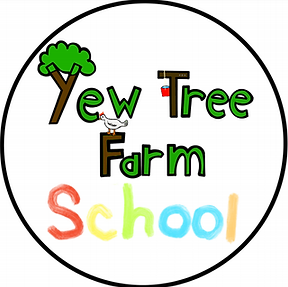 Student Information FormTo be completed by Parent/Carer. Student DetailsParent / Carer / Responsible Person InformationEmergency Contact NumbersMedical Needs SEND ProfileSocial ProfileParent/Carers Signature______________________________________________________Parent/ Carers Name__________________________________________________________Date____________________________________________________________________________NameDate of BirthGenderEthnicityFirst languageNationalityCurrent School YearReligionAddressAddressAddressAddressNameNameWhat is their relationship to the student?What is their relationship to the student?AddressAddressTel. No.EmailAlternative Contact 1Name/Relationship:Tel. No.Alternative Contact 2Name/Relationship:Tel.No.MedicalKnown AllergiesDietary RequirementsAccessibility IssuesDoes the student have additional social/behaviour/learning needs as well as EAL?YES / NOIf yes, please give detailsYES / NOIf yes, please give detailsDoes the student have a specific diagnosis or EHCP?(e.g. ADHD, ASD, Epilepsy, Dyslexia)YES / NOIf yes, please give detailsDoes the student already have a Risk Assessment in place?YES / NOIf yes, please attachIs the student/family open to social care?Is the student/family open to social care?Is the student/family open to social care?YES / NOYES / NOIf yes, please provide contact detailsIf yes, please provide contact detailsSocial Worker NameTel. NoTel. NoName of other key professionalsTel. No.Tel. No.Known IssuesKnown IssuesSupport in placeSupport in placeSupport in placeSupport in placeSupport in place